
CHSS Research Development Grants (Up To £5000)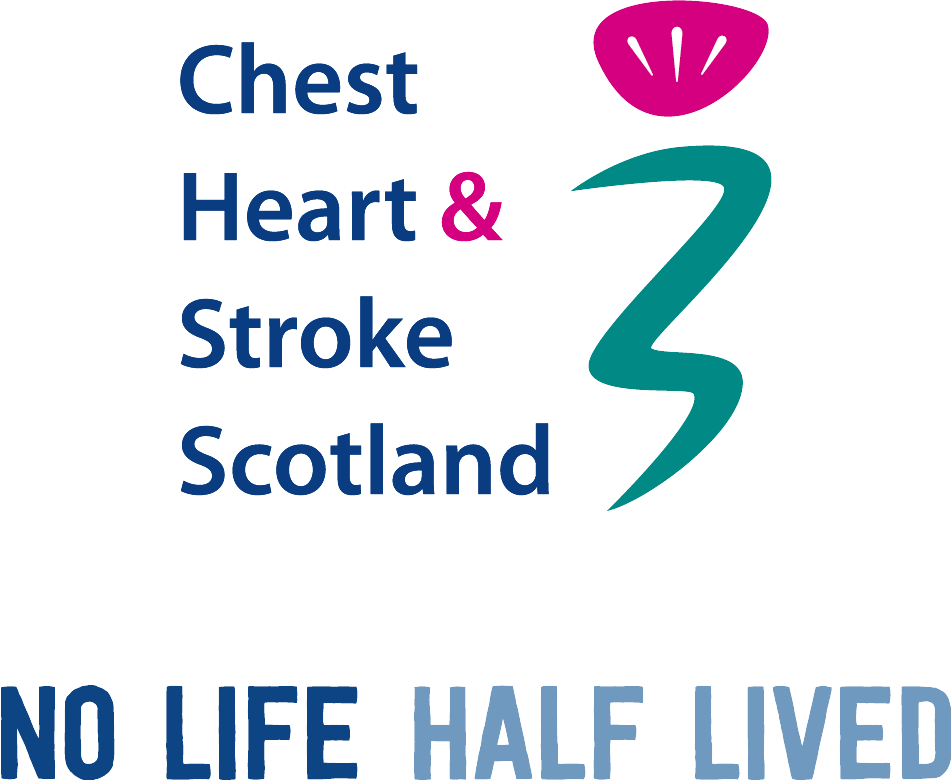 APPLICATION FORM
SECTION 1: PROJECT SUMMARYSECTION 2: APPLICANT DETAILS
Principal Applicant
Co-Applicants (if applicable)SECTION 3: PROJECT DESCRIPTIONSECTION 4: FINANCIAL DETAILSPlease provide a breakdown of the funds requested.SECTION 5: DECLARATIONS Lead ApplicantI CONFIRM THAT I HAVE READ THE CHSS CONDITIONS OF RESEARCH AWARDS AND THAT THE PROJECT WILL BE CARRIED OUT IN ACCORDANCE WITH THEM. 
Administering OfficerI CONFIRM THAT I HAVE READ THIS APPLICATION AND, IF SUCCESSFUL, THE WORK WILL BE ADMINISTERED IN THE SPECIFIED INSTUTION/DEPARTMENT. SECTION 6: ADDITIONAL INFORMATION Completed application forms should be returned to research@chss.org.ukProject TitleProposed Start DateDuration of ProjectTotal Requested£TitleForenameSurnamePositionInstitution DepartmentAddressTelephone no.Email AddressTitleForenameSurnamePosition1. Aims and Objectives of the Project (100 words max)2. Project Background and Plan of Investigation (500 words max)3. Potential Benefit to  People Impacted by the Condition(s) Under Investigation (100 words max)4. Please Describe the Role the Experiences of People Impacted by the Condition(s) Under Investigation will Play in the Project (max 100 words). e.g. have the research questions been informed by the lived experience of patients and/or carers?; will/have people impacted by the condition(s) be involved in planning or influencing the delivery of the research?; will the patient/carer perspective be reflected in the measurement of outcomes?5. Plain English Description of the Research and Potential Benefit to People Impacted by the Condition(s) Under Investigation (max 100 words). Item of ExpenditureCostTOTAL (max £5000)£Signature of Principal ApplicantDateAdministering Officer SignatureDateNamePositionEmail AddressWhere did you hear about CHSS’ research strategy/grants? (Please tick)Where did you hear about CHSS’ research strategy/grants? (Please tick)CHSS Staff MemberSocial MediaJournal Advert (e.g. BMJ)Colleagues Professional Networks (e.g. MCNs)Other (please specify) 